                                                Liceo José Victorino Lastarria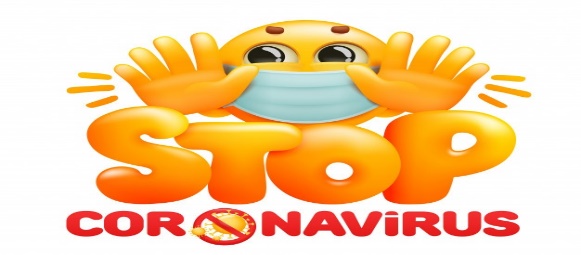                                                  Rancagua                           “Formando Técnicos para el mañana”                                   Unidad Técnico-PedagógicaPREPARACIÓN, DISEÑO Y MONTAJE DE BUFFETTERCEROS A-B Docente: Paz Gaete P                               Docentes: Paz Gaete P 3°B           -Sandra Díaz Baeza 3°APazgaetepina73@gmail.com         Sandradiazbaeza74@gmail.com Fecha: semana del 27 de abril al 30 de abrilOA: Armar, decorar y presentar distintos tipos de productos gastronómicos, utilizando técnicas culinarias básicas para servirlos de acuerdo con las indicaciones de recetas, protocolo y tipo de servicio solicitado.OBJETIVO DE LA CLASE: identificar distintos tipos de decoraciones y normas de presentación CONTENIDO: técnicas de decoraciones, normas de presentación ACTIVIDAD: clasifica distintos tipos de decoraciones que se utilizan en la presentación de los platos, considerándolas normas de presentaciones.  https://www.youtube.com/watch?v=nYkhg_lD4nE    https://prezi.com/ukfnmgbpzqbc/normas-de-presentacion-de-los-platos/1-Según el pawer point de la guía N°3 y estos links, conteste el siguiente cuestionario.2-luego envié el cuestionario a los correos de as docentes según corresponda4-IMPORTANTE: esta actividad es una evaluación formativaDesarrollo de la actividad:Cuestionario1 ¿Que entiende por montaje de platos? EJEMPLO: https://www.youtube.com/watch?v=J3M8tkNgXOE2- ¿Como se compone un plato, nombre todas las partes o ítems?3- ¿Qué las normas de presentación ?4- ¿Indique que es el equilibrio en un plato?5- ¿Cuál es la importancia de montar con altura un plato?6- ¿Cuáles son los tipos de montaje y explique brevemente cada uno de ellos?7- Explique cual es la importancia de aplicar técnicas de decoración en el montaje de platos?Suerte, los invito a contestar este cuestionario….ES MUY IMPORTANTE¡¡¡¡¡¡Ustedes pueden ánimo!!!!!!